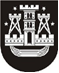 KLAIPĖDOS MIESTO SAVIVALDYBĖS TARYBASPRENDIMASDĖL KLAIPĖDOS MIESTO SAVIVALDYBĖS BIUDŽETINIŲ ŠVIETIMO ĮSTAIGŲ VADOVŲ DARBO SANTYKIŲ REGULIAVIMO TVARKOS APRAŠO PATVIRTINIMO2016 m. liepos 28 d. Nr. T2-211KlaipėdaVadovaudamasi Lietuvos Respublikos vietos savivaldos įstatymo 16 straipsnio 2 dalies 21 punktu ir Lietuvos Respublikos Vyriausybės 1993 m. liepos 8 d. nutarimo Nr. 511 „Dėl biudžetinių įstaigų ir organizacijų darbuotojų darbo apmokėjimo tvarkos tobulinimo“ 4 punktu, Klaipėdos miesto savivaldybės taryba nusprendžia:1. Patvirtinti Klaipėdos miesto savivaldybės biudžetinių švietimo įstaigų vadovų darbo santykių reguliavimo tvarkos aprašą (pridedama).2. Pripažinti netekusiu galios Klaipėdos miesto savivaldybės tarybos 2004 m. vasario 26 d. sprendimą Nr.1-70 „Dėl Klaipėdos miesto savivaldybės biudžetinių įstaigų vadovams personalinių priedų prie tarnybinių atlyginimų skyrimo tvarkos ir skatinimo sąlygų patvirtinimo“ su visais pakeitimais ir papildymais.3. Nustatyti, kad šis sprendimas įsigalioja 2016 m. rugpjūčio 1 d.4. Skelbti šį sprendimą Klaipėdos miesto savivaldybės interneto svetainėje. Savivaldybės merasVytautas Grubliauskas